LiDAR Accuracy Assessment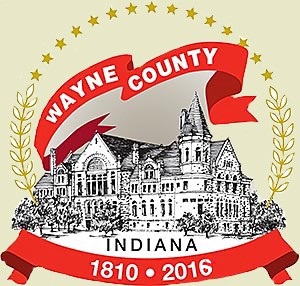 Wayne County, Indiana forLiDAR Acquired Spring 2017Prepared byJeff Padgett CP, PSM August 31, 2017SummaryGRW was contracted in the Spring of 2017 to develop elevation data to support 2’ contours for Wayne County, Indiana. The project included the acquisition of LiDAR data utilizing an Optech Gemini sensor. Data was acquired Spring 2017.Control points were field surveyed to be used in the calibration and adjustment of the LiDAR dataset as part of the original project. Validation points to be used in the reporting of RMSEz, Supplemental, NVA and VVA Accuracies were surveyed in March 2017. The validation points surveyed in March 2017 serve as the basis for the accuracy assessment contained in this report.The charts and statistics on the following pages were derived by comparing the final project DEM (generated from bare earth LiDAR) to the surveyed XYZ position of each point. Comparisons were made using the TerraModel software, comparing the surveyed position to the TIN generated from the DEM.The project was delivered to the client in NGVD88 vertical datum, US Survey Foot. All XYZ coordinates reported herein are based on NAD88 Indiana East horizontal and NGVD88 vertical datums.Accuracy StatementsTested 6.94944 cm RMSEz open terrain using urban and ground control validation points.Tested 13.80 cm Non-Vegetated Accuracy at 95th percentile in open terrain using urban and ground control points with RMSEz * 1.9600. Tested 0.65072 feet supplemental vertical accuracy at 95th percentile in Bare Earth category. Tested 0.46844 feet supplemental vertical accuracy at 95th percentile in Urban category. Tested 1.3426 feet supplemental vertical accuracy at 95th percentile in Brush category. Tested 1.39552 feet supplemental vertical accuracy at 95th percentile in Forested Area category.Tested 1.00156 feet supplemental vertical accuracy at 95th percentile in High Grass category.Tested 38.23 cm vegetated vertical accuracy at 95th percentile in vegetated areas including Forested, High Grass, and Brush categories with RMSEz* 1.9600.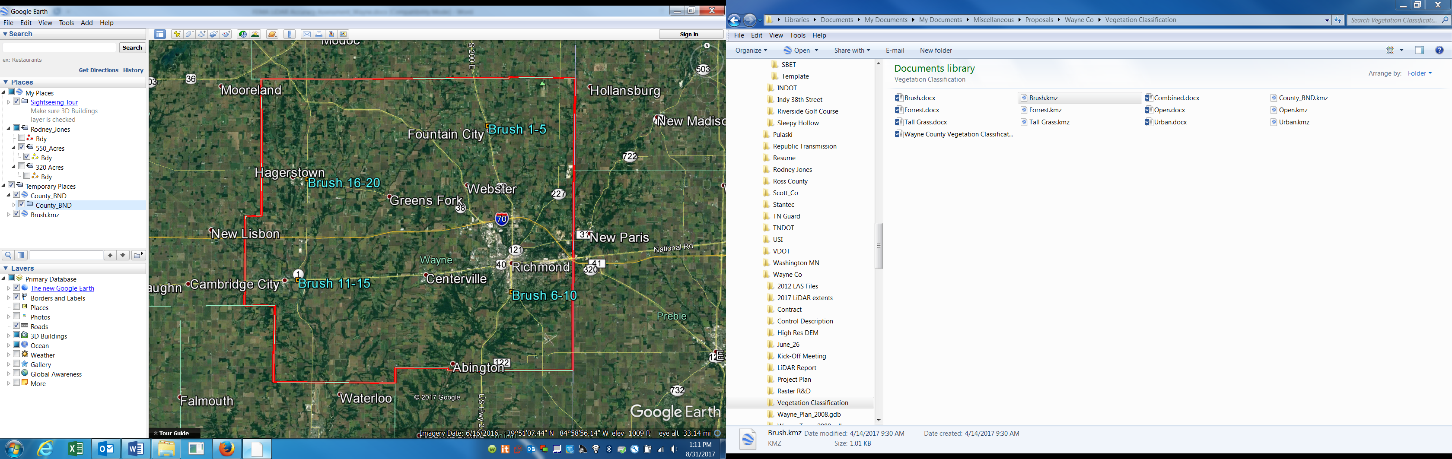 Location of points used in calculation of NVA, SVA, and VVA. Project Boundary is shown as a red polygon.At each location, a point was collected for each land cover type in 4 well distributed areas throughout the county. For example, Brush points 1 through 5 were surveyed near Fountain City and Brush points 6 through 10 south of Richmond. In all a total of 20 brush points were surveyed and the same was true for the four other vegetation categories such as: urban, open, tall grass and forested. A total of 100 validation points were surveyed to assess the LiDAR accuracy.Density CalculationFive (5) randomly chosen 5,000’ x 5,000’ .las tiles of classified LiDAR data were chosen for this calculation. The tiles were composed of complete calibrated flight lines having 50% overlap and in some cases including a cross-flight. The density was calculated in tiles formatted in meters as the unit of measure with LAS Info statistics queried from LAS Tools. The resulting chart indicated a density of 3.468 points  using all points and a density of 2.62 points per square meter comparing only the last return.* Calculated with Urban Area and Ground Control Validation Points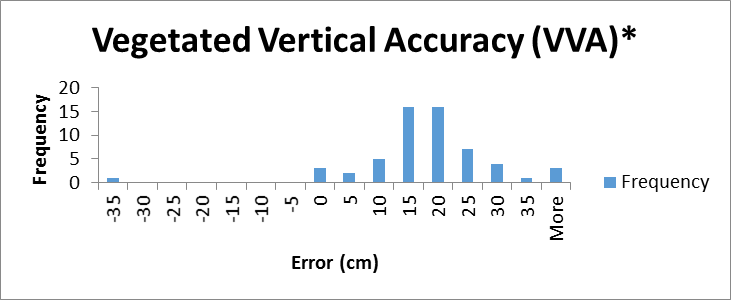 * Calculated with all vegetation validation points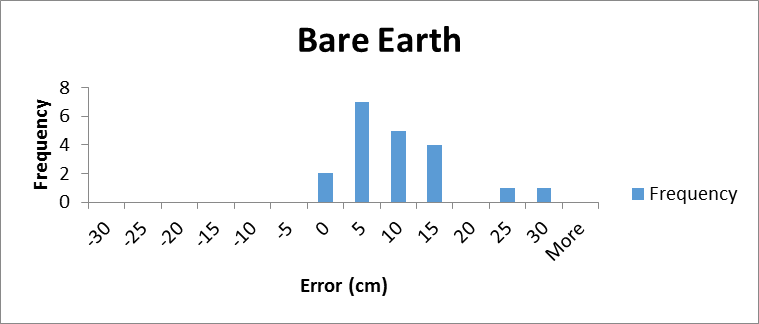 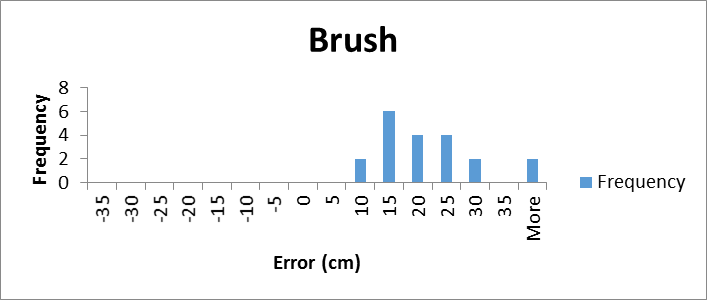 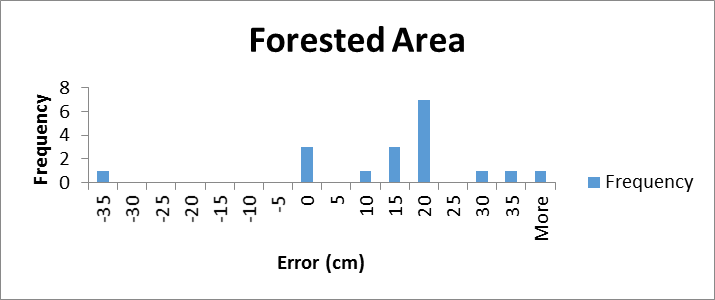 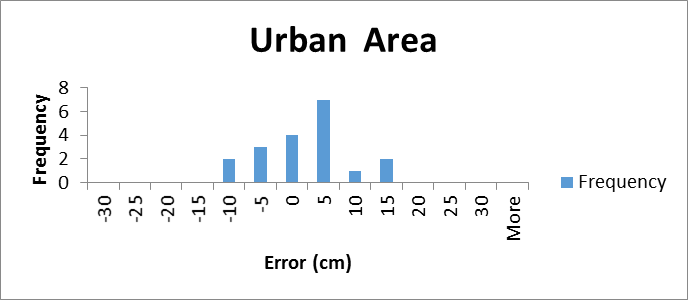 LiDAR Flight Mission – SummaryLiDAR data was acquired during the late winter and early spring during the period when vegetation was primarily dormant. Using a Cessna 206 single engine aircraft, LiDAR was acquired with an Optech ALTM Gemini LiDAR sensor on board. The objective was USGS QL2 Lidar data suitable for a 2-foot contour at an altitude of 1400 meters above average ground level. Overlap between adjacent flight lines was 50% with line spacing designed to be 1315 feet per swath. The speed of the aircraft was at 120 knots and the resultant density was designed for 2 points per square meter including the overlapping data from adjacent flight lines.LiDAR Flight Map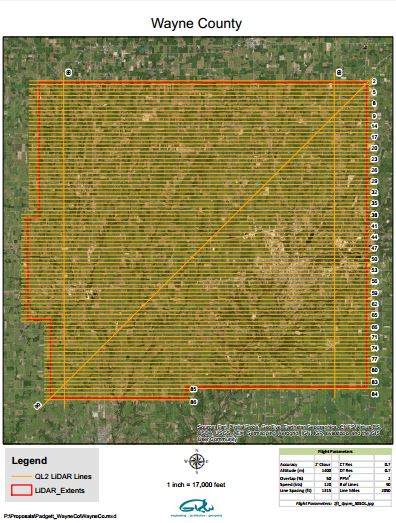 TILEALL DENSITYLAST DENSITYALL SPACINGLAST SPACING152.362.250.650.67Meters1002.212.070.670.7Meters1504.753.20.460.56Meters3004.392.920.480.58Meters5003.632.660.520.61MetersAVG3.4682.620.5560.624MetersMeasured by Las Info from Las Tools.Measured by Las Info from Las Tools.Measured by Las Info from Las Tools.Ran on tiles that had been converted to meters.Ran on tiles that had been converted to meters.Ran on tiles that had been converted to meters.Ran on tiles that had been converted to meters.NumberEastingNorthingElevationDTM ZErrors (ft)Errors (cm)UR 13466909.611662270.13933.26removed*LID 7562409.411716146.821139.341139.80.4614.0208UR 2538017.791713458.731086.981087.430.4513.716ADD 108494017.441663793.38964.681965.130.44913.68552UR 11467149.791662277.41932.15932.490.3410.3632LID 12557157.071638782.211126.981127.270.298.8392UR 15466957.361662604.06933.84934.080.247.3152ADD 109542905.451674260.73979.023979.260.2377.22376LID 10547182.81661329.711023.051023.280.237.0104OP 17537037.251717588.821120.461120.650.195.7912UR 5537087.481714919.591105.361105.520.164.8768UR 3538440.331713779.631087.771087.920.154.572UR 14466741.331662262.55935.05935.190.144.2672UR 1537413.761717451.591117.971118.10.133.9624ADD 106525854.461688449.041028.2151028.340.1253.81UR 4538166.041715255.481103.361103.480.123.6576UR 18470025.511698452.081005.21005.310.113.3528LID 54743061729082.461083.641083.740.13.048OP 11559355.221670178.881096.771096.860.092.7432LID 2471807.441662734.36968.75968.830.082.4384OP 10472024.371661263.77961.22961.30.082.4384LID 11556989.291648652.481113.31113.370.072.1336OP 13558267.481669214.791081.361081.410.051.524UR 12467012.441662267.21934.15934.190.041.2192F 277557135.361642897.611121.911121.950.041.2192ADD 101499926.551727750.851182.2661182.280.0140.42672ADD 102533509.711728930.571209.9911209.99-0.001-0.03048UR 9516130.351664988.841007.761007.71-0.05-1.524ADD 105503230.31679073.251093.7131093.66-0.053-1.61544ADD 110517590.421635307.351055.3041055.25-0.054-1.64592UR 20469992.951698572.21007.471007.41-0.06-1.8288LID 9563023.711677282.641004.871004.77-0.1-3.048ADD 103505405.5517111351136.4311136.32-0.111-3.38328UR 16470016.841698310.311002.891002.74-0.15-4.572UR 17470022.181698391.581004.321004.16-0.16-4.8768LID 3474840.871687314.981045.441045.2-0.24-7.3152UR 8516764.131665042.241009.511009.27-0.24-7.3152UR 19469981.711698515.031007.471007.22-0.25-7.62UR 7516386.791665093.321011.511011.25-0.26-7.9248LID 6562518.851730035.041204.771204.5-0.27-8.2296LID 4474700.41709121.861040.491040.2-0.29-8.8392LID 1476875.091633880.32882.84882.49-0.35-10.668UR 6516433.461665339.791007.391007.02-0.37-11.2776ADD 104458559.621676088.221008.7641008.39-0.374-11.39952UR 10515937.951665281.22996.62996.15-0.47-14.3256LID 8562278.651701490.11096.01removed**Blunder, not included in accuracy calculations*Blunder, not included in accuracy calculations*Blunder, not included in accuracy calculationsAverage0.0120.36576Minimum-0.47-14.3256Maximum0.4614.0208Std Dev0.2317.04088RMSE0.2286.9494495th0.4527613.8001248ClassNumEastingNorthingElevationDTM ZError (ft)Error (cm)FA11562181.131675185.891004.24removed*FA20537164.931714933.991104.931106.21.2738.7096BR6546157.331659536.62974.91976.061.1535.052BR13472087.821663421.78968.84969.991.1535.052FA18538011.231713304.981084.451085.521.0732.6136BR11471836.421663983.2965.36966.340.9829.8704BR3537082.371717329.961114.641115.620.9829.8704FA4475569.431695857.541068.21069.070.8726.5176TG11563878.911671742.241054.861055.70.8425.6032TG8471904.991661331.73960.27961.070.824.384BR19475463.71695195.171051.681052.430.7522.86BR2537148.171717278.911114.571115.320.7522.86BR14472339.951663085.91965.3966.020.7221.9456BR4537019.631717427.051116.321117.010.6921.0312TG12565682.61671099.661068.831069.520.6921.0312TG6471778.541663944.28967.21967.90.6921.0312BR7546214.011658921.31970.36971.010.6519.812FA14562231.691675734.2978.79979.430.6419.5072FA19538537.651713827.831086.941087.580.6419.5072BR5537218.031717826.791121.251121.880.6319.2024FA6471714.881663823.04962.21962.840.6319.2024BR1537460.91717539.041116.161116.790.6319.2024TG16537394.521717391.981116.3811170.6218.8976TG4475306.321695010.021046.671047.290.6218.8976FA17537035.511717415.171116.131116.710.5817.6784FA15562067.641675487.5985.54986.110.5717.3736FA13562379.071675390.29991.73992.290.5617.0688TG2475998.261695825.991069.611070.160.5516.764FA12562318.171675146.241010.821011.360.5416.4592TG5475441.61695161.751050.141050.670.5316.1544BR20475609.741695269.031056.21056.70.515.24TG20538013.21713409.961085.281085.780.515.24BR15472108.51661418.85960.48960.970.4914.9352TG3476195.331695837.651078.381078.850.4714.3256BR18475332.91695032.831047.181047.640.4614.0208FA7471969.221663099.04971.09971.550.4614.0208FA10467743.991663587.09924.79925.230.4413.4112TG10466437.991661953.99938.04938.470.4313.1064FA9467541.761663663.39925.02925.430.4112.4968BR8546172.161658717.76969.13969.530.412.192BR9546170.841658675.29968.95969.350.412.192TG13559888.061671343.91063.131063.530.412.192TG1475617.251695703.041061.591061.980.3911.8872TG7470353.51662375.28939.03939.420.3911.8872BR16476094.991695895.451072.091072.460.3711.2776TG17537265.831717370.941115.591115.960.3711.2776BR17475307.181695830.781078.181078.550.3711.2776TG18537031.231717492.51117.681118.030.3510.668BR12471960.651663903.11972.46972.780.329.7536BR10546270.581658668967.63967.930.39.144TG9471926.51661979.75973.74974.040.39.144TG14561578.881671440.691048.441048.730.298.8392FA16537484.881717601.461115.411115.580.175.1816TG15563390.851669843.51036.691036.820.133.9624TG19537268.571717701.231121.721121.80.082.4384FA2475663.071695603.581059.841059.83-0.01-0.3048FA1475612.131695761.141063.991063.91-0.08-2.4384FA3475804.331695839.261068.211068.1-0.11-3.3528FA8466539.731661941.02941.12939.54-1.58-48.1584FA5475391.981695929.081079.2outside*Blunder, point excluded from accuracy calculationsBlunder, point excluded from accuracy calculationsBlunder, point excluded from accuracy calculationsBlunder, point excluded from accuracy calculationsBlunder, point excluded from accuracy calculationsAverage0.50315.33144Minimum-1.58-48.1584Maximum1.2738.7096Std Dev0.39812.13104RMSE0.6419.507295th1.254438.23NumberEastingNorthingElevation     DTM ZError  (ft)Error (cm)OP 8472128.31663785974.11974.950.8425.6032OP 9472009.21663285957.12957.850.7322.2504OP 6471611.91663810957.1957.530.4313.1064OP 24720081699930979.06979.440.3811.5824OP 7472028.81663987969.31969.680.3711.2776OP 16537433.817175731117.441117.790.3510.668OP 12559205.116699111092.221092.50.288.5344OP 20537239.717149091103.581103.850.278.2296OP 19538481.317138191087.441087.710.278.2296OP 18538024.617135501085.551085.80.257.62OP 17537037.317175891120.461120.650.195.7912OP 1472201.31700411982.75982.890.144.2672OP 11559355.216701791096.771096.860.092.7432OP 10472024.41661264961.22961.30.082.4384OP 5471784.61698773978.63978.710.082.4384OP 13558267.516692151081.361081.410.051.524OP 3471694.31699721980.93980.960.030.9144OP 4471605.41699075980.16980.180.020.6096OP 15559834.216694131124.321124.25-0.07-2.1336OP 14558911.516691201089.921089.85-0.07-2.1336Average0.2367.19328Minimum-0.07-2.1336Maximum0.8425.6032Std dev0.257.62RMSE0.33210.1193695th0.6507219.83395NumberEastingNorthingElevationDTM ZError (ft)Error (cm)BR 6546157.331659536.6974.91976.061.1535.052BR 13472087.821663421.8968.84969.991.1535.052BR 11471836.421663983.2965.36966.340.9829.8704BR 3537082.3717173301114.641115.620.9829.8704BR 19475463.71695195.21051.681052.430.7522.86BR 2537148.171717278.91114.571115.320.7522.86BR 14472339.951663085.9965.3966.020.7221.9456BR 4537019.631717427.11116.321117.010.6921.0312BR 7546214.011658921.3970.36971.010.6519.812BR 5537218.031717826.81121.251121.880.6319.2024BR 1537460.917175391116.161116.790.6319.2024BR 20475609.7416952691056.21056.70.515.24BR 15472108.51661418.9960.48960.970.4914.9352BR 18475332.91695032.81047.181047.640.4614.0208BR 8546172.161658717.8969.13969.530.412.192BR 9546170.841658675.3968.95969.350.412.192BR 16476094.991695895.51072.091072.460.3711.2776BR 17475307.181695830.81078.181078.550.3711.2776BR 12471960.651663903.1972.46972.780.329.7536BR 10546270.581658668967.63967.930.39.144Average0.63519.3548Minimum0.39.144Maximum1.1535.052Std dev0.2658.0772RMSE0.68520.878895th1.342640.92245NumberEastingNorthingKnown ZLaser ZError (ft)Error (cm)FA 11562181.131675185.91004.24removed*FA 20537164.9317149341104.931106.21.2738.7096FA 18538011.2317133051084.451085.521.0732.6136FA 4475569.431695857.51068.21069.070.8726.5176FA 14562231.691675734.2978.79979.430.6419.5072FA 19538537.651713827.81086.941087.580.6419.5072FA 6471714.881663823962.21962.840.6319.2024FA 17537035.511717415.21116.131116.710.5817.6784FA 15562067.641675487.5985.54986.110.5717.3736FA 13562379.071675390.3991.73992.290.5617.0688FA 12562318.171675146.21010.821011.360.5416.4592FA 7471969.221663099971.09971.550.4614.0208FA 10467743.991663587.1924.79925.230.4413.4112FA 9467541.761663663.4925.02925.430.4112.4968FA 16537484.881717601.51115.411115.580.175.1816FA 2475663.071695603.61059.841059.83-0.01-0.3048FA 1475612.131695761.11063.991063.91-0.08-2.4384FA 3475804.331695839.31068.211068.1-0.11-3.3528FA 8466539.731661941941.12939.54-1.58-48.1584FA 5475391.981695929.11079.2outside*Blunder, not included in accuracy calculationsBlunder, not included in accuracy calculationsBlunder, not included in accuracy calculationsBlunder, not included in accuracy calculationsAverage0.39311.97864Minimum-1.58-48.1584Maximum1.2738.7096Std dev0.61118.62328RMSE0.71221.7017695th1.3955242.5354496NumberEastingNorthingElevationDTM ZError (ft)Error (cm)TG 11563878.911671742.21054.861055.70.8425.6032TG 8471904.991661331.7960.27961.070.824.384TG 12565682.61671099.71068.831069.520.6921.0312TG 6471778.541663944.3967.21967.90.6921.0312TG 16537394.5217173921116.3811170.6218.8976TG 4475306.3216950101046.671047.290.6218.8976TG 2475998.2616958261069.611070.160.5516.764TG 5475441.61695161.81050.141050.670.5316.1544TG 20538013.217134101085.281085.780.515.24TG 3476195.331695837.71078.381078.850.4714.3256TG 10466437.991661954938.04938.470.4313.1064TG 13559888.061671343.91063.131063.530.412.192TG 1475617.2516957031061.591061.980.3911.8872TG 7470353.51662375.3939.03939.420.3911.8872TG 17537265.831717370.91115.591115.960.3711.2776TG 18537031.231717492.51117.681118.030.3510.668TG 9471926.51661979.8973.74974.040.39.144TG 14561578.881671440.71048.441048.730.298.8392TG 15563390.851669843.51036.691036.820.133.9624TG 19537268.571717701.21121.721121.80.082.4384Average0.47214.38656Minimum0.082.4384Maximum0.8425.6032Std dev0.2016.12648RMSE0.51115.5752895th1.0015630.527549NumberEastingNorthingKnown ZDTM ZError (ft)Error (cm)UR 13466909.611662270.13933.26removed*UR 2538017.791713458.731086.981087.430.4513.716UR 11467149.791662277.41932.15932.490.3410.3632UR 15466957.361662604.06933.84934.080.247.3152UR 5537087.481714919.591105.361105.520.164.8768UR 3538440.331713779.631087.771087.920.154.572UR 14466741.331662262.55935.05935.190.144.2672UR 1537413.761717451.591117.971118.10.133.9624UR 4538166.041715255.481103.361103.480.123.6576UR 18470025.511698452.081005.21005.310.113.3528UR 12467012.441662267.21934.15934.190.041.2192UR 9516130.351664988.841007.761007.71-0.05-1.524UR 20469992.951698572.21007.471007.41-0.06-1.8288UR 16470016.841698310.311002.891002.74-0.15-4.572UR 17470022.181698391.581004.321004.16-0.16-4.8768UR 8516764.131665042.241009.511009.27-0.24-7.3152UR 19469981.711698515.031007.471007.22-0.25-7.62UR 7516386.791665093.321011.511011.25-0.26-7.9248UR 6516433.461665339.791007.391007.02-0.37-11.2776UR 10515937.951665281.22996.62996.15-0.47-14.3256Blunder, point not included in accuracy calculationsBlunder, point not included in accuracy calculationsBlunder, point not included in accuracy calculationsBlunder, point not included in accuracy calculationsAverage-0.007-0.21336Minimum-0.47-14.3256Maximum0.4513.716Std dev0.2467.49808RMSE0.2397.2847295th0.4684414.278051